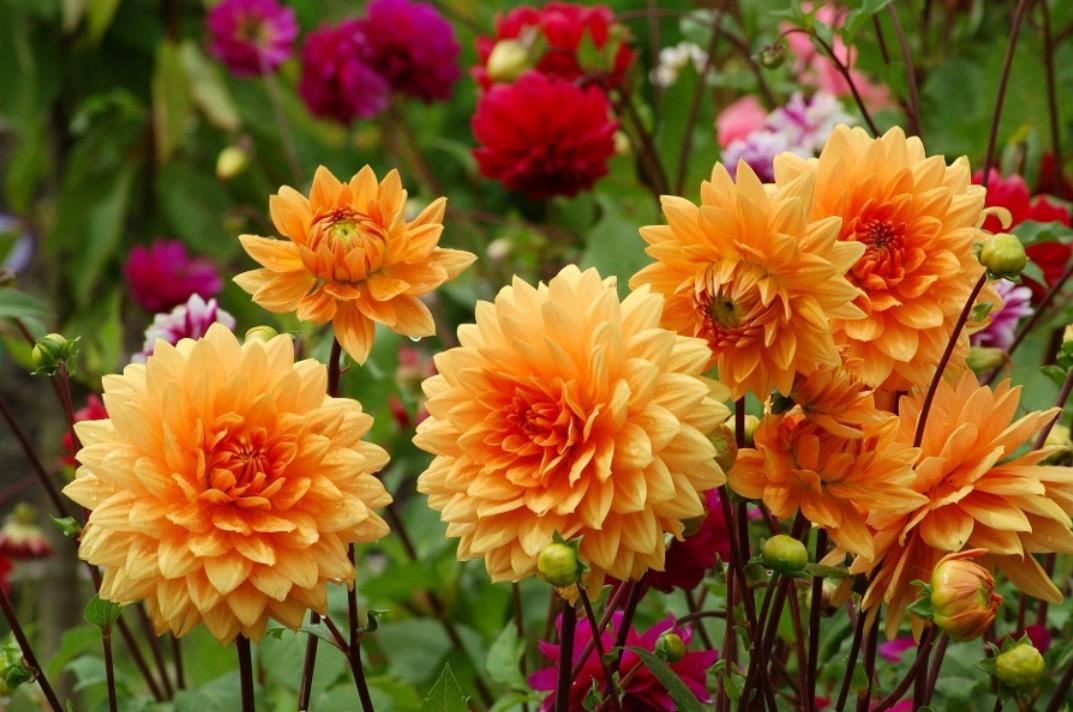 Informatīvs izklāsts par tematu kopumuMīlestības pilienu vēstījuma fragmenti no Dieva Gara atklāsmēm par vēstnesi ietver Dievam ticīgai cilvēcei jaunu Dieva un radības tēlu, kas tai vēl nav zināms. No debesu viedokļa raugoties, tie ir mazi puzles gabaliņi ar dziļiem apgalvojumiem no gigantiskā debesu zināšanu dārguma, kas ietver tēlu atmiņas no visām debesu dzīves sfērām. Tas radies no visu debesu gaismas būtņu vērtīgās pieredzes, iegūtajām zināšanām un nobriedušajām spējām, ko tās savā evolucionārajā dzīvē spēja ar prieku un pateicību īstenot ar savu divvientulību. Kopš debesu radīšanas pirmsākumiem līdz pat mūsdienām tās ir ierakstītas debesu Sākotnējās Centrālās Saules gigantiskajā krātuvē ar attēlu aprakstiem un sakārtotas neskaitāmās debesu dzīves jomās un tēmās. No šīs krātuves Dieva Gars, ko jūs, cilvēki, saucat arī par Es Es Esmu Dievišķība vai Mīlestības Gars, smeļas tīrajām gaismas būtnēm visaptverošas zināšanas to progresīvajai attīstībai, ko Viņš tām no sirds piedāvā un ar pateicību un prieku arī mūžīgi pārvalda. Arī dievišķās mīlestības pilienu vēstījumi nāk no šī neizsmeļamā debesu radības zināšanu un gudrības avota. Daudzi dievišķie izteikumi cilvēkiem iepriekš nebija zināmi, un tie var būt īpaši vērtīgi cilvēka, kurš vēlas atgriezties mājās, garīgi pamodušās dvēseles debesīs. Šī iemesla dēļ Dieva Gars iesaka atsevišķus nozīmīgus izteikumus izņemt no garākiem vēstījumiem un piedāvāt tos Mīlestības pilienu lasītājiem un klausītājiem saīsinātā versijā kā tēmu krājumu ar jaunu nosaukuma apzīmējumu.Šo īso norādījumu vēstnesim nodeva Dieva gars ar tīras debesu gaismas būtnes starpniecību, kuru viņš lūdza no Dieva gara tēmu apkopošanai.